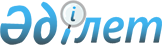 О внесении изменений и дополнений в решение городского маслихата от 8 декабря 2011 года N 54/410 "О городском бюджете на 2012-2014 годы"
					
			С истёкшим сроком
			
			
		
					Решение Балхашского городского маслихата Карагандинской области от 12 июня 2012 года N 5/41. Зарегистрировано Управлением юстиции города Балхаш Карагандинской области 19 июня 2012 года N 8-4-281. Прекращено действие в связи с истечением срока
      В соответствии с Бюджетным кодексом Республики Казахстан от 4 декабря 2008 года, Законом Республики Казахстан от 23 января 2001 года "О местном государственном управлении и самоуправлении в Республике Казахстан" городской маслихат РЕШИЛ:
      1. Внести в решение городского маслихата от 8 декабря 2011 года  N 54/410 "О городском бюджете на 2012-2014 годы" (зарегистрировано в Реестре государственной регистрации нормативных правовых актов за N 8-4-262, опубликовано в газетах "Балқаш өңірі" от 18 января 2012 года  N 6, "Северное Прибалхашье" от 18 января 2012 года N 6), в которое внесены изменения и дополнения решением городского маслихата от 11 апреля 2012 года N 3/33 "О внесении изменений и дополнений в решение городского маслихата от 8 декабря 2011 года N 54/410 "О городском бюджете на 2012-2014 годы" (зарегистрировано в Реестре государственной регистрации нормативных правовых актов за N 8-4-275, опубликовано в газетах "Балқаш өңірі" от 25 апреля 2012 года N 44, "Северное Прибалхашье" от 25 апреля 2012 года N 44) следующие изменения и дополнения:
      1) в пункте 1:
      в подпункте 1):
      цифры "4 700 375" заменить цифрами "4 702 445";
      цифры "2 248 767" заменить цифрами "2 250 837";
      в подпункте 2):
      цифры "4 759 884" заменить цифрами "4 761 954";
      2) дополнить пунктом 12-2 следующего содержания:
      "12-2. Учесть, что в составе поступлений городского бюджета на 2012 год предусмотрены целевые текущие трансферты в сумме 2 070 тысяч тенге на реализацию мероприятий в рамках Государственной программы "Саламатты Қазақстан" на 2011-2015 годы за счет трансфертов из республиканского бюджета.";
      3) приложение 1 к указанному решению изложить в новой редакции согласно приложению 1 к настоящему решению.
      2. Настоящее решение вводится в действие с 1 января 2012 года. Городской бюджет на 2012 год
					© 2012. РГП на ПХВ «Институт законодательства и правовой информации Республики Казахстан» Министерства юстиции Республики Казахстан
				
Председатель сессии
К. Касимова
Секретарь городского маслихата
К. РахимберлинаПриложение 1
к решению городского маслихата
от 12 июня 2012 года N 5/41
Приложение 1
к решению городского маслихата
от 8 декабря 2011 года N 54/410
Категория
Категория
Категория
Категория
Сумма, (тысяч тенге)
Класс
Класс
Класс
Сумма, (тысяч тенге)
Подкласс
Подкласс
Сумма, (тысяч тенге)
Наименование
Сумма, (тысяч тенге)
I. Доходы
4702445
1
Налоговые поступления
2406659
1
Подоходный налог
877024
2
Индивидуальный подоходный налог
877024
3
Социальный налог
608552
1
Социальный налог
608552
4
Hалоги на собственность
641783
1
Hалоги на имущество
508347
3
Земельный налог
21692
4
Hалог на транспортные средства
111699
5
Единый земельный налог
45
5
Внутренние налоги на товары, работы и услуги
258144
2
Акцизы
7525
3
Поступления за использование природных и других ресурсов
218565
4
Сборы за ведение предпринимательской и профессиональной деятельности
17784
5
Налог на игорный бизнес
14270
8
Обязательные платежи, взимаемые за совершение юридически значимых действий и (или) выдачу документов уполномоченными на то государственными органами или должностными лицами
21156
1
Государственная пошлина
21156
2
Неналоговые поступления
12956
1
Доходы от государственной собственности
10659
5
Доходы от аренды имущества, находящегося в государственной собственности
10659
2
Поступления от реализации товаров (работ, услуг) государственными учреждениями, финансируемыми из государственного бюджета
77
1
Поступления от реализации товаров (работ, услуг) государственными учреждениями, финансируемыми из государственного бюджета
77
6
Прочие неналоговые поступления
2220
1
Прочие неналоговые поступления
2220
3
Поступления от продажи основного капитала
31993
3
Продажа земли и нематериальных активов
31993
1
Продажа земли
24825
2
Продажа нематериальных активов
7168
4
Поступления трансфертов 
2250837
2
Трансферты из вышестоящих органов государственного управления
2250837
2
Трансферты из областного бюджета
2250837
Функциональная группа
Функциональная группа
Функциональная группа
Функциональная группа
Функциональная группа
Сумма,
(тысяч тенге)
Функциональная подгруппа
Функциональная подгруппа
Функциональная подгруппа
Функциональная подгруппа
Сумма,
(тысяч тенге)
Администратор бюджетных программ
Администратор бюджетных программ
Администратор бюджетных программ
Сумма,
(тысяч тенге)
Программа
Программа
Сумма,
(тысяч тенге)
Наименование
Сумма,
(тысяч тенге)
II. Затраты
4761954
01
Государственные услуги общего характера
197179
1
Представительные, исполнительные и другие органы, выполняющие общие функции  государственного управления
146096
112
Аппарат маслихата района (города областного значения)
23058
001
Услуги по обеспечению деятельности маслихата района (города областного значения)
18553
003
Капитальные расходы государственного органа
4505
122
Аппарат акима района (города областного значения)
82633
001
Услуги по обеспечению деятельности акима района (города областного значения)
81922
003
Капитальные расходы государственного органа
711
123
Аппарат акима района в городе, города районного значения, поселка, аула (села), аульного (сельского) округа
40405
001
Услуги по обеспечению деятельности акима района в городе, города районного значения, поселка, аула (села), аульного (сельского) округа
40035
022
Капитальные расходы государственного органа
370
2
Финансовая деятельность
40400
452
Отдел финансов района (города областного значения)
40400
001
Услуги по реализации государственной политики в области исполнения бюджета района (города областного значения) и управления коммунальной собственностью района (города областного значения)
13637
003
Проведение оценки имущества в целях налогообложения
1763
011
Учет, хранение, оценка и реализация имущества, поступившего в коммунальную собственность
25000
5
Планирование и статистическая деятельность
10683
453
Отдел экономики и бюджетного планирования района (города областного значения)
10683
001
Услуги по реализации государственной политики в области формирования и развития экономической политики, системы государственного планирования и управления района (города областного значения)
10683
02
Оборона
7673
1
Военные нужды
7673
122
Аппарат акима района (города областного значения)
7673
005
Мероприятия в рамках исполнения всеобщей воинской обязанности
7673
03
Общественный порядок, безопасность, правовая, судебная, уголовно-исполнительная деятельность
20897
1
Правоохранительная деятельность
20897
458
Отдел жилищно-коммунального хозяйства, пассажирского транспорта и автомобильных дорог района (города областного значения)
20897
458
021
Обеспечение безопасности дорожного движения в населенных пунктах
20897
04
Образование
2607861
1
Дошкольное воспитание и обучение
123303
471
Отдел образования, физической культуры и спорта района (города областного значения)
123303
003
Обеспечение дошкольного воспитания и обучения
122398
025
Увеличение размера доплаты за квалификационную категорию воспитателям дошкольных организаций образования за счет трансфертов из республиканского бюджета
905
2
Начальное, основное среднее и общее среднее образование
2406783
471
Отдел образования, физической культуры и спорта района (города областного значения)
2406783
004
Общеобразовательное обучение
2276534
005
Дополнительное образование для детей и юношества
88110
063
Повышение оплаты труда учителям, прошедшим повышение квалификации по учебным программам АОО "Назарбаев Интеллектуальные школы" за счет трансфертов из республиканского бюджета
1104
064
Увеличение размера доплаты за квалификационную категорию учителям школ за счет трансфертов из республиканского бюджета
41035
9
Прочие услуги в области образования
77775
471
Отдел образования, физической культуры и спорта района (города областного значения)
77775
009
Приобретение и доставка учебников, учебно-методических комплексов для государственных учреждений образования района (города областного значения)
35293
010
Проведение школьных олимпиад, внешкольных мероприятий и конкурсов районного (городского) масштаба
4000
020
Ежемесячные выплаты денежных средств опекунам (попечителям) на содержание ребенка-сироты (детей-сирот), и ребенка (детей), оставшегося без попечения родителей за счет трансфертов из республиканского бюджета
38482
05
Здравоохранение
2070
2
Охрана здоровья населения
2070
471
Отдел образования, физической культуры и спорта района (города областного значения)
2070
024
Реализация мероприятий в рамках Государственной программы "Саламатты Қазақстан" на 2011-2015 годы за счет трансфертов из республиканского бюджета
2070
06
Социальная помощь и социальное обеспечение
253336
2
Социальная помощь
217112
123
Аппарат акима района в городе, города районного значения, поселка, аула (села), аульного (сельского) округа
3626
003
Оказание социальной помощи нуждающимся гражданам на дому
3626
451
Отдел занятости и социальных программ района (города областного значения)
204458
002
Программа занятости
72562
003
Оказание ритуальных услуг по захоронению умерших Героев Советского Союза, "Халық Қаһарманы", Героев Социалистического труда, награжденных Орденом Славы трех степеней и орденом "Отан" из числа участников и инвалидов войны
146
005
Государственная адресная социальная помощь
2806
006
Оказание жилищной помощи
2175
007
Социальная помощь отдельным категориям нуждающихся граждан по решениям местных представительных органов
59726
010
Материальное обеспечение детей-инвалидов, воспитывающихся и обучающихся на дому
1665
014
Оказание социальной помощи нуждающимся гражданам на дому
34321
016
Государственные пособия на детей до 18 лет
5380
017
Обеспечение нуждающихся инвалидов обязательными гигиеническими средствами и предоставление услуг специалистами жестового языка, индивидуальными помощниками в соответствии с индивидуальной программой реабилитации инвалида
13998
023
Обеспечение деятельности центров занятости населения
11679
471
Отдел образования, физической культуры и спорта района (города областного значения)
9028
012
Социальная поддержка обучающихся и воспитанников организаций образования очной формы обучения в виде льготного проезда на общественном транспорте (кроме такси) по решению местных представительных органов
9028
9
Прочие услуги в области социальной помощи и социального обеспечения
36224
451
Отдел занятости и социальных программ района (города областного значения)
36224
001
Услуги по реализации государственной политики на местном уровне в области обеспечения занятости и реализации социальных программ для населения
32691
011
Оплата услуг по зачислению, выплате и доставке пособий и других социальных выплат
1218
021
Капитальные расходы государственного органа
2315
07
Жилищно-коммунальное хозяйство
931559
1
Жилищное хозяйство
329101
472
Отдел строительства, архитектуры и градостроительства района (города областного значения)
329101
003
Проектирование, строительство и (или) приобретение жилья государственного коммунального жилищного фонда
162212
004
Проектирование, развитие, обустройство и (или) приобретение инженерно-коммуникационной инфраструктуры
28000
072
Строительство и (или) приобретение служебного жилища и развитие и (или) приобретение инженерно-коммуникационной инфраструктуры в рамках Программы занятости 2020
136889
074
Развитие и обустройство недостающей инженерно-коммуникационной инфраструктуры в рамках второго направления Программы занятости 2020
2000
2
Коммунальное хозяйство
369637
123
Аппарат акима района в городе, города районного значения, поселка, аула (села), аульного (сельского) округа
5000
014
Организация водоснабжения населенных пунктов
5000
458
Отдел жилищно-коммунального хозяйства, пассажирского транспорта и автомобильных дорог района (города областного значения)
364637
012
Функционирование системы водоснабжения и  водоотведения
109438
029
Развитие системы водоснабжения 
255199
3
Благоустройство населенных пунктов
232821
123
Аппарат акима района в городе, города районного значения, поселка, аула (села), аульного (сельского) округа
16343
008
Освещение улиц населенных пунктов
2893
009
Обеспечение санитарии населенных пунктов
5450
011
Благоустройство и озеленение населенных пунктов
8000
458
Отдел жилищно-коммунального хозяйства, пассажирского транспорта и автомобильных дорог района (города областного значения)
216478
015
Освещение улиц в населенных пунктах
16191
016
Обеспечение санитарии населенных пунктов
3000
017
Содержание мест захоронений и захоронение безродных
3300
018
Благоустройство и озеленение населенных пунктов
193987
08
Культура, спорт, туризм и информационное пространство
210340
1
Деятельность в области культуры
46117
123
Аппарат акима района в городе, города районного значения, поселка, аула (села), аульного (сельского) округа
3548
006
Поддержка культурно-досуговой работы на местном уровне
3548
455
Отдел культуры и развития языков района (города областного значения)
42569
003
Поддержка культурно-досуговой работы
42569
2
Спорт
46256
471
Отдел образования, физической культуры и спорта района (города областного значения)
46256
013
Развитие массового спорта и национальных видов спорта 
25385
014
Проведение спортивных соревнований на районном (города областного значения) уровне
5577
015
Подготовка и участие членов сборных команд района (города областного значения) по различным видам спорта на областных спортивных соревнованиях
15294
3
Информационное пространство
84059
455
Отдел культуры и развития языков района (города областного значения)
66159
006
Функционирование районных (городских) библиотек
51659
007
Развитие государственного языка и других языков народа Казахстана
14500
456
Отдел внутренней политики района (города областного значения)
17900
002
Услуги по проведению государственной информационной политики через газеты и журналы 
13000
005
Услуги по проведению государственной информационной политики через телерадиовещание
4900
9
Прочие услуги по организации культуры, спорта, туризма и информационного пространства
33908
455
Отдел культуры и развития языков района (города областного значения)
9650
001
Услуги по реализации государственной политики на местном уровне в области развития языков и культуры
9650
456
Отдел внутренней политики района (города областного значения)
24258
001
Услуги по реализации государственной политики на местном уровне в области информации, укрепления государственности и формирования социального оптимизма граждан
9535
003
Реализация мероприятий в сфере молодежной политики
14723
10
Сельское, водное, лесное, рыбное хозяйство, особоохраняемые природные территории, охрана окружающей среды и животного мира, земельные отношения
33469
1
Сельское хозяйство
15257
474
Отдел сельского хозяйства и ветеринарии района (города областного значения)
15257
001
Услуги по реализации государственной политики на местном уровне в сфере сельского хозяйства и ветеринарии
13002
005
Обеспечение функционирования скотомогильников (биотермических ям)
1055
007
Организация отлова и уничтожения бродячих собак и кошек
1200
6
Земельные отношения
16123
463
Отдел земельных отношений района (города областного значения)
16123
001
Услуги по реализации государственной политики в области регулирования земельных отношений на территории района (города областного значения)
13584
003
Земельно-хозяйственное устройство населенных пунктов
2539
9
Прочие услуги в области сельского, водного, лесного, рыбного хозяйства, охраны окружающей среды и земельных отношений
2089
474
Отдел сельского хозяйства и ветеринарии района (города областного значения)
2089
013
Проведение противоэпизоотических мероприятий
2089
11
Промышленность, архитектурная, градостроительная и строительная деятельность
12752
2
Архитектурная, градостроительная и строительная деятельность
12752
472
Отдел строительства, архитектуры и градостроительства района (города областного значения)
12752
001
Услуги по реализации государственной политики в области строительства, архитектуры и градостроительства на местном уровне
12752
12
Транспорт и коммуникации
106610
1
Автомобильный транспорт
103000
458
Отдел жилищно-коммунального хозяйства, пассажирского транспорта и автомобильных дорог района (города областного значения)
103000
023
Обеспечение функционирования автомобильных дорог
103000
9
Прочие услуги в сфере транспорта и коммуникаций
3610
458
Отдел жилищно-коммунального хозяйства, пассажирского транспорта и автомобильных дорог района (города областного значения)
3610
024
Организация внутрипоселковых (внутригородских), пригородных и внутрирайонных общественных пассажирских перевозок
3610
13
Прочие
376280
3
Поддержка предпринимательской деятельности и защита конкуренции
9653
469
Отдел предпринимательства района (города областного значения)
9653
001
Услуги по реализации государственной политики на местном уровне в области развития предпринимательства и промышленности 
8653
003
Поддержка предпринимательской деятельности
1000
9
Прочие
366627
452
Отдел финансов района (города областного значения)
17359
012
Резерв местного исполнительного органа района (города областного значения)
17359
458
Отдел жилищно-коммунального хозяйства, пассажирского транспорта и автомобильных дорог района (города областного значения)
326035
001
Услуги по реализации государственной политики на местном уровне в области жилищно-коммунального хозяйства, пассажирского транспорта и автомобильных дорог
23085
044
Проведение мероприятий по решению вопросов обустройства моногородов
302950
471
Отдел образования, физической культуры и спорта района (города областного значения)
23233
001
Услуги по обеспечению деятельности отдела образования, физической культуры и спорта
22581
018
Капитальные расходы государственного органа
652
15
Трансферты
1928
1
Трансферты
1928
452
Отдел финансов района (города областного значения)
1928
006
Возврат неиспользованных (недоиспользованных) целевых трансфертов
1928
III. Чистое бюджетное кредитование
92486
Бюджетные кредиты
92486
13
Прочие
92486
9
Прочие
92486
458
Отдел жилищно-коммунального хозяйства, пассажирского транспорта и автомобильных дорог района (города областного значения)
92486
039
Бюджетные кредиты на проведение ремонта общего имущества объектов кондоминиума
92486
Погашение бюджетных кредитов
0
IV. Сальдо по операциям с финансовыми активами
0
Приобретения финансовых активов
0
Поступления от продажи финансовых активов государства
0
V. Дефицит (профицит) бюджета
-151995
VI. Финансирование дефицита (использование профицита) бюджета
151995
Поступление займов
92486
Погашение займов
0
Категория
Категория
Категория
Категория
Сумма, (тысяч тенге)
Класс
Класс
Класс
Сумма, (тысяч тенге)
Подкласс
Подкласс
Сумма, (тысяч тенге)
Наименование
Сумма, (тысяч тенге)
8
Используемые остатки бюджетных средств
59509
01
Остатки бюджетных средств
59509
1
Свободные остатки бюджетных средств
59509